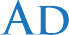 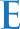 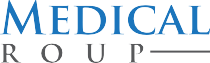 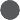 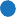 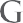 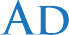 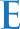 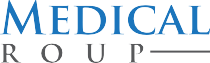 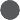 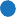 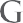 550 30th Ave, Suite 12 Moline, IL 61265 Ph (309) 762-5513 F (309) 762-5519Worker’s Compensation Medical Treatment Authorization Form (Injury)This authorization is to provide medical services to: ______________________________								(Print Patient Name)DOB __________________			SS# _________________________________